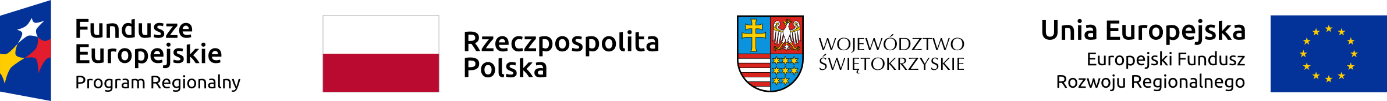 Podpisanie umowy w ramach Działania 3.2 ,,Efektywność energetyczna 
i odnawialne źródła energii w przedsiębiorstwach” w ramach Regionalnego Programu Operacyjnego Województwa Świętokrzyskiego na lata 2014-2020Dnia 22 lutego 2023 roku Zarząd Województwa Świętokrzyskiego pełniący funkcję Instytucji Zarządzającej RPOWŚ na lata 2014-2020 podpisał umowę z przedsiębiorcą ZAJAZD "DLA CIEBIE" BĄK TERESA o dofinansowanie projektu nr RPSW.03.02.00-26-0027/22 pn.: „Podniesienie efektywności energetycznej poprzez przeprowadzenie termomodernizacji obiektu należącego do Przedsiębiorstwa Zajazd „Dla Ciebie” Bąk Teresa” złożonego do Działania 3.2 RPOWŚ na lata 2014-2020 w ramach JEDNOETAPOWEGO KONKURSU ZAMKNIĘTEGO nr RPSW.03.02.00-IZ.00-26-352/22Koszt całkowity projektu: 749 377,50 złWartość dofinansowania: 396 012,50 zł